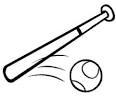 ROUNDERS CLUBDear Parents/CarersRounders Club for Year 5 & 6 will be offered on the following dates:Tuesday 12th JuneTuesday 26th JuneTuesday 10th JulyTuesday 17th JulyPlease complete the slip below if your child is able to attend. All children will need their PE kit, an extra bottle of water and a sunhat if necessary.The club will finish at 4.15pm. Please ensure your child is picked up promptly.Many thanks
Mrs DalrympleRounders ClubI give permission for my child _______________________________________ to attend rounders club.____________________________will be picking my child up at 4.15pm.Emergency contact telephone number: ___________________________________My child has an inhaler:       YES  /  NOSigned _____________________________________(Parent/Carer)  Date: _______________